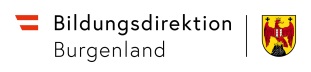 DienststelleBestätigung anteilige FahrtkostenFür die die Fahrt nach ___________________________________________________________________________am______________________ der Klasse _______________________________ wurden von der Lehrerin/dem Lehrer ______________________________________ die anteilsmäßigen Fahrtkosten in der Höhe von € ______________bezahlt.Die Fahrtkosten errechnen sich wie folgt:Gesamtkosten für die Fahrt mit der Fa. _____________________________________ in der Höhe von €_____________,geteilt durch ______ Schüler und ______Lehrer/Innen.Die Originalrechnung liegt n der Schulbuchhaltung auf.______________________________				_____________________________Ort, Datum						